Ravenna, 17 Gennaio 2023 Gentili Socie ed egregi soci,  come già preannunciato, ecco il Programma Attività 2023 approvato dal Consiglio.  Per Corsi e Conferenze, con relatori di alto livello, è importante iscriversi subito: i posti sono limitati. Questo calendario verrà aggiornato tra qualche settimana con l’aggiunta di ulteriori attività che stiamo finalizzando in questi giorni. Il Programma Attività 2023 è diviso in quattro gruppi: CORSI, SEMINARI E CONFERENZE CONFERENZA SULLA STORIA DEI PROFUGHI GIULIANI: Relatore Roberto Slamitz  Storia e vicende legate alla fuga dei profughi Giuliani in seguito alla cessione dei territori Italiani alla Jugoslavia a cui seguirono persecuzioni e assassinii ad opera dei militari Titini  Ausilio di materiale fotografico e documentazione d’epoca. 5/2 – 10:30 – 13.00 L’evento include un pranzo di lavoro con ricette Giuliane a carico comunque di ciascun presente. CORSO METEO: Istruttore Stefano La Greca, membro del Comitato Tecnico Scientifico della LNI Nazionale. 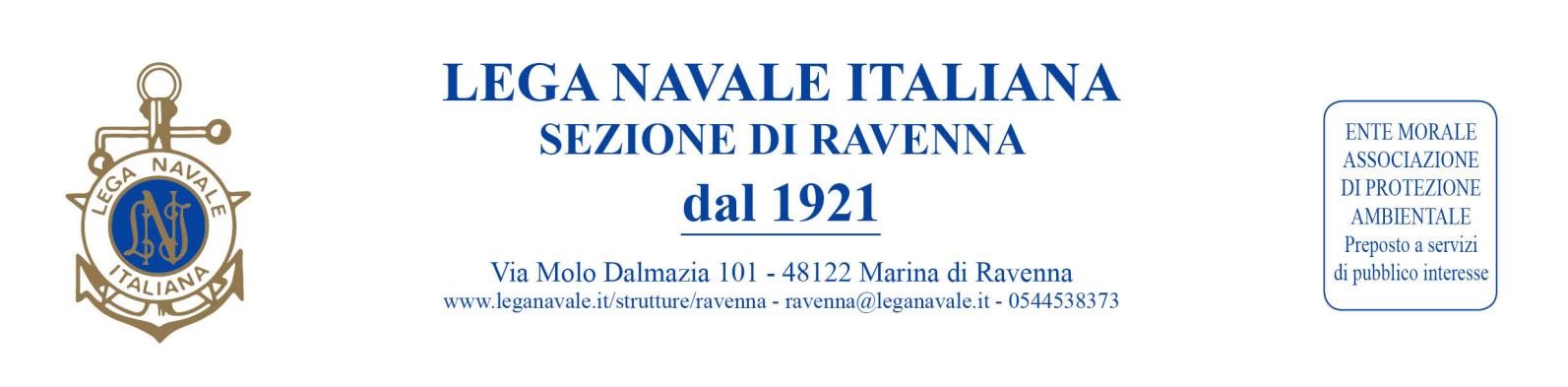 Il costo di partecipazione è di € 80 che diventa di € 58 per i soci LNI Il corso ha una durata di 12 ore suddivise in 4 giornate successive 11/2 – 14:00 - 17:00 – Carteggio Meteo: come fare una previsione tenendo conto della rotta 12/2 – 15:00 – 18:00 – Fisica e regolazioni: fisica pratica della navigazione a vela, manovre e regolazioni 18/2 – 14:00 – 17:00 – Organizzazione dell’equipaggio: assegnare i ruoli, organizzazione a bordo 19/2 – 15:00 – 18:00 – Strumenti e sicurezza: sinergia tra strumenti di bordo e sicurezza in mare In ciascuna sessione è previsto pranzo di lavoro, al prezzo di € 15,00 CORSO ASSISTENZA E MANUTENZIONE MOTORE: Istruttore Stefano Poli, esperto meccanico. Il costo di partecipazione è di € 90 che diventa di € 70 per i soci LNI. E’ ammesso ad un numero massimo di 12 iscritti. Il corso ha una durata di 8 ore suddivise in 2 giornate:  22/4 – 09:00 –13,00  14,00 - 18:00 23/4 – 14:00 – 18:00 In ciascuna sessione è previsto pranzo di lavoro, al prezzo di € 15,00 PRANZI CONVIVIALI: € al costo, con prenotazione alla segreteria almeno 1 settimana prima dell’evento 29/1 – ore 13:00 - cucina alla Bolognese (Socio Miani) 26/2 – ore 13:00 – cucina Lombarda (Socia Albina) 30/4 – ore 13:00 – cucina Emiliana (Socia Albina) FESTE IN TERRAZZA: eventi conviviali e musicali all’aperto sulla terrazza della sede 13 maggio 20 maggio 3 giugno - cena a base di Tigelle – Socio Manrico 9 luglio - preludio al trasferimento a Venezia per il Redentore ➢ 15 Agosto – festa di Ferragosto VELEGGIATE: ritrovi nautici nelle acque costiere o interne e trasferimenti di regate costiere 16       APRILE     Madonna Greca – Marina di Ravenna, Darsena di città, ritorno 25       APRILE  1 MAGGIO Veleggiata Chioggia, Venezia, ritorno 6,7      MAGGIO: Veleggiata del Candiano – Marina, Darsena, pernottamento, ritorno 1 – 7   LUGLIO    Veleggiata delle Sezioni LNI Adriatiche – Ravenna, Rimini, Senigallia, Riccione, Ravenna 12 -16 LUGLIO:  Veleggiata del Redentore – Ravenna, Venezia, Ravenna 16- 26 LUGLIO:  Veleggiata Venezia, Croazia  per coloro che vogliono proseguire la crocieraIl programma in corso di svolgimento  potrà esser modificato per forza maggiore, in tal caso sarà inviata      prontamente comunicate.La raccomandazione è di partecipare a tutte le attività: la nostra Sezione ha bisogno della presenza di tutti noi. In corso di realizzazione potranno essere riportate modifiche per forza maggiore che verranno prontamente comunicate.A presto    Il PresidenteCav. Ivo Emiliani